«В гости к трём медведям»Игровая ситуациядля детей 2-3 летв ОО «Познавательное развитие»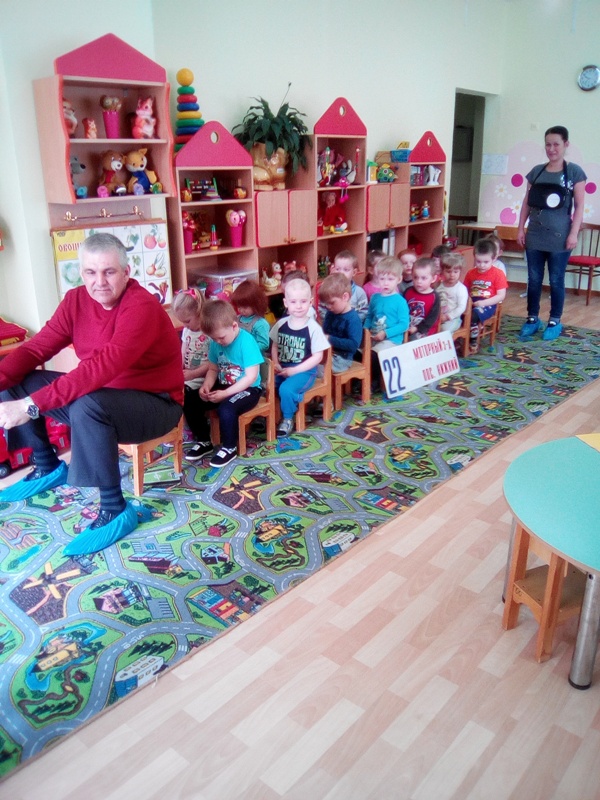 Воспитатель: Новикова Валентина Леонидовна2017г.Цель: создание условий для реализации познавательной активности детей.Задачи.Образовательные: формировать умение различать величину предмета; соотносить предметы одинаковые по величине; закреплять значение понятий: большой, поменьше, маленький.Развивающие:Способствовать развитию умения играть в коллективе, развивать согласованность действий обеих рук; развивать глазомер, внимание, воображение, речь, операции мышления.Воспитательные: воспитывать доброжелательное отношение к окружающим; готовность и желание помогать.Оборудование:3 мягкие игрушки – медведи: папа, мама, сын;аудиоаппаратура;;набор игрушечной посуды;3 стула разного размера;3 корзины разного размера.Ход игровой ситуации.Организационно-мотивационный этап.Педагог сообщает детям, что ему пришло письмо, в котором семья медведей приглашает детей к себе в гости. Педагог предлагает отправиться в путь:- Лес очень далеко, поэтому мы поедем на автобусе  (аудиозапись Е. Железновой «Автобус»).Исполнительский этап.- Вот мы и прибыли.Появляются игрушечные медведи:- Ребята, мы вас так долго ждали. Проходите к нам в дом.Медведи предлагают детям угадать, где, чей стул.Папа медведь:- У меня самый большой стул! Где он? ( Дети находят самый большой стул из трёх стульев.)Мама медведица:- У меня стул поменьше. Где он?Мишутка:- У меня самый маленький стул. Где он?Папа медведь: - Молодцы, ребята, справились!Предлагает детям поиграть в игру.Игра-имитация «Мишка косолапый».- Поиграли?! Молодцы! А сейчас пойдёмте пить чай.Педагог предлагает детям помочь медведям накрыть на стол. Дети расставляют посуду по размеру: папе медведю – большую чашку, ложку, тарелку; маме медведице – поменьше; Мишутке – самую маленькую.Медведи благодарят детей.Мама-медведица:- Я приготовила для вас угощение. Оно в самой большой корзине.Дети находят её. Педагог берёт корзину с угощением. Ребята благодарят медведей, прощаются с ними и садятся в автобус.Этап рефлексии.На обратном пути педагог и дети вспоминают, где они сегодня побывали, что делали, кого видели.Дети пьют чай с угощением от медведицы.